報名註冊連絡人員                 聯絡電話                                      ※本表不敷使用時可自行影印※背面注意事項請詳閱※注意事項註冊費：請各會向各分區報名，由分區統一向承辦區彰化B區報名、繳費會員每人2,500元，眷屬2,000元。優待花東區、金門、馬祖﹅澎湖及肢障會員(請附證明影本)會員2,000元及眷屬每人1,500元早鳥價7/8前，會員每人 2,000 元、眷屬每人 1,500元(敬請如期報名註冊，現場註冊恕不優待)早鳥價7/8前，優待花東區、金門、馬祖﹅澎湖及肢障會員(請附證明影本)會員1,500元及眷屬每人1,500元(因應疫情，第三次全國年會籌備會決議，早鳥價延期至7/8)             4.承辦區只接受以區為單位統一報名匯款(恕不接受個人匯款)二、註冊截止日： 111年7月15日截止。敬請各區配合於 111年7月15日前完成註冊，以便承辦單位確定人數，                 以區為單位用EXCEL檔案提供彙整後名冊，寄至：changhnam2022@gmail.com                 ，匯款單收執聯(以ATM轉帳者），請先影印並註明分區及聯絡人電話後再傳真。 請傳真至 04-8853096，並電話確認才完成註冊手續。                 確認電話：                       區秘書長-許文用0928-380642、                      區財務長-魏明煜0986-999699、                      助理秘書-何淑蘭0921-716172三、匯款帳號：戶名：施玉真 魏明煜   銀行：1081080   帳號：12501-000859-5四、因要製作餐劵，8/14晚上要在 餐廳用餐 或 準備餐盒 請確實勾選，以便安排桌位及訂購餐盒。五、旅遊路線：A-芳苑海空步道、王功生態﹙芳苑王功﹚               B-田尾花卉﹙田尾鄉﹚              C- 鹿港采風﹙鹿港鎮﹚                                      PS. 行程會因季節或臨時狀況做調整   ( 每條路線以發一部車，每部車40人為基準，額滿為止。)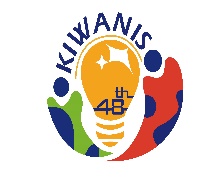 2022年國際同濟會台灣總會第48屆全國年會 報名表區          會8/13報到指定 (由各區區秘統一報到)   填表日期      月      日       共   頁   第  頁區          會8/13報到指定 (由各區區秘統一報到)   填表日期      月      日       共   頁   第  頁編號職 稱姓 名註冊眷屬     姓 名8/14日參加遊覽名勝， 請 □勾選   註冊費   註冊費素 食  8/14晚餐  8/14晚餐通訊地址連絡電話編號職 稱姓 名註冊眷屬     姓 名8/14日參加遊覽名勝， 請 □勾選會員2,500眷屬2,000素 食桌餐餐盒通訊地址連絡電話1路線：□A□B      □C2路線：□A□B      □C3路線：□A□B      □C4路線：□A□B      □C5路線：□A□B      □C6路線：□A□B      □C7路線：□A□B      □C8路線：□A□B      □C9路線：□A□B      □C10路線：□A□B      □C